АДМИНИСТРАЦИЯ          БРАСОВСКОГО РАЙОНА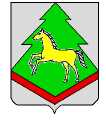 БРЯНСКАЯ     ОБЛАСТЬПОСТАНОВЛЕНИЕ                        от «25» мая 2020г. №169                                                 рп. ЛокотьО внесении изменений в постановление администрации Брасовского района от 06.07.2017г. № 196 «Об утверждении административного регламента исполнения муниципальной функции по осуществлению муниципального контроля за использованием и охраной недр при добыче общераспространённых полезныхископаемых, а также при строительстве подземных сооружений, не связанных с добычей полезных ископаемых, на территории Брасовского района»            В соответствии с Федеральными законами от 26.12.2008 № 294-ФЗ «О защите прав юридических лиц и индивидуальных предпринимателей при осуществлении государственного контроля (надзора) и муниципального контроля», от 06.10.2003 № 131-ФЗ «Об общих принципах организации местного самоуправления в Российской Федерации», от 21 февраля 1992 г. № 2395-1 «О недрах», от 27.07.2010 № 210-ФЗ «Об организации предоставления государственных и муниципальных услуг», постановлением администрации Брасовского района от 14.10.2019 г. № 369 «Об утверждении Порядков разработки  и утверждения административных регламентов осуществления муниципального контроля (надзора)  и предоставления муниципальных услуг», в целях приведения муниципального  правового акта в соответствие с  требованиями действующего законодательства, администрация Брасовского района ПОСТАНОВЛЯЕТ:1. Внести в административный регламент  исполнения муниципальной функции по осуществлению муниципального контроля за использованием и охраной недр при добыче общераспространённых полезных ископаемых, а также при строительстве подземных сооружений, не связанных с добычей полезных ископаемых, на территории Брасовского района, утвержденный постановлением администрации Брасовского района от 06.07.2017г. № 196, (далее - административный регламент)  изменения  согласно приложению к настоящему постановлению.2. Настоящее постановление разместить на официальном сайте администрации Брасовского района в сети Интернет. 3.Постановление вступает в силу с даты его подписания.4.Контроль за исполнением настоящего постановления возложить на и.о. начальника отдела строительства, архитектуры, транспорта и жилищно-коммунального хозяйства администрации района Кашеварова В.В.Главы администрацииБрасовского района                                                         С.Н. Лавокин                                                                                       Приложение                                                                    к постановлению администрации                                                                            Брасовского района                                                                         от «25» мая 2020 г. №169Изменения, вносимые в административный регламент исполнения  муниципальной функции «Об утверждении административного регламента исполнения муниципальной функции по осуществлению муниципального контроля за использованием и охраной недр при добыче общераспространённых полезных ископаемых, а также при строительстве подземных сооружений, не связанных с добычей полезных ископаемых, на территории Брасовского района»1. В пункте 1.3. раздела 1. «Общие положения» слова «ЖКХ» заменить словами «жилищно-коммунального хозяйства». 2. В разделе 3. «Состав, последовательность и сроки выполнения административных процедур (действий), требования к порядку их выполнения, в том числе особенности выполнения административных процедур (действий) в электронной форме»:2.1. Подпункт 3.3.2 пункта 3.3. изложить в следующей редакции:«3.3.2. Основанием для начала административной процедуры по принятию решения о проведении внеплановой проверки и подготовке к проведению внеплановой проверки является:1) истечение срока исполнения юридическим лицом, индивидуальным предпринимателем ранее выданного предписания об устранении выявленного нарушения обязательных требований и (или) требований, установленных муниципальными правовыми актами;2) поступление в орган муниципального контроля заявления от юридического лица или индивидуального предпринимателя о предоставлении правового статуса, специального разрешения (лицензии) на право осуществления отдельных видов деятельности или разрешения (согласования) на осуществление иных юридически значимых действий, если проведение соответствующей внеплановой проверки юридического лица, индивидуального предпринимателя предусмотрено правилами предоставления правового статуса, специального разрешения (лицензии), выдачи разрешения (согласования);3) мотивированное представление должностного лица органа муниципального контроля по результатам анализа результатов мероприятий по контролю без взаимодействия с юридическими лицами, индивидуальными предпринимателями, рассмотрения или предварительной проверки поступивших в органы муниципального контроля обращений и заявлений граждан, в том числе индивидуальных предпринимателей, юридических лиц, граждан, информации от органов государственной власти, органов местного самоуправления, из средств массовой информации о следующих фактах:а) возникновения угрозы причинения вреда жизни, здоровью граждан, вреда животным, растениям, окружающей среде, объектам культурного наследия (памятникам истории и культуры) народов Российской Федерации, музейным предметам и музейным коллекциям, включенным в состав Музейного фонда Российской Федерации, особо ценным, в том числе уникальным, документам Архивного фонда Российской Федерации, документам, имеющим особое историческое, научное, культурное значение, входящим в состав национального библиотечного фонда, безопасности государства, а также угрозы чрезвычайных ситуаций природного и техногенного характера;б) причинения вреда жизни, здоровью граждан, вреда животным, растениям, окружающей среде, объектам культурного наследия (памятникам истории и культуры) народов Российской Федерации, музейным предметам и музейным коллекциям, включенным в состав Музейного фонда Российской Федерации, особо ценным, в том числе уникальным, документам Архивного фонда Российской Федерации, документам, имеющим особое историческое, научное, культурное значение, входящим в состав национального библиотечного фонда, безопасности государства, а также возникновение чрезвычайных ситуаций природного и техногенного характера;в) нарушение требований к маркировке товаров;4) выявление при проведении мероприятий по контролю без взаимодействия с юридическими лицами, индивидуальными предпринимателями параметров деятельности юридического лица, индивидуального предпринимателя, соответствие которым или отклонение от которых согласно утвержденным федеральным органом исполнительной власти, осуществляющим функции по выработке и реализации государственной политики и нормативно-правовому регулированию в установленной сфере деятельности, индикаторам риска нарушения обязательных требований является основанием для проведения внеплановой проверки, предусмотренным в положении о виде государственного контроля (надзора);5) приказ (распоряжение) руководителя органа государственного контроля (надзора), изданный в соответствии с поручениями Президента Российской Федерации, Правительства Российской Федерации и на основании требования прокурора о проведении внеплановой проверки в рамках контроля за исполнением законов по поступившим в органы прокуратуры материалам и обращениям.».2.2. В подпункте 3.3.2  пункта 3.3.  слова «…в подпункте 3…» заменить словами «…в подпунктах 3,4..».2.3.Подпункт 3.3.9 пункта 3.3. изложить в следующей редакции:«3.3.9. Орган муниципального контроля уведомляет юридическое лицо, индивидуального предпринимателя о проведении проверки посредством направления копии распоряжения главы администрации Брасовского района о проведении проверки заказным почтовым отправлением с уведомлением о вручении (или) посредством электронного документа, подписанного усиленной квалифицированной электронной подписью и направленного по адресу электронной почты юридического лица, индивидуального предпринимателя, если такой адрес содержится соответственно в едином государственном реестре юридических лиц, едином государственном реестре индивидуальных предпринимателей либо ранее был представлен юридическим лицом, индивидуальным предпринимателем в орган муниципального контроля, или иным доступным способом:при проведении плановой проверки – не позднее, чем за три рабочих дня до начала ее проведения;при проведении внеплановой выездной проверки, за исключением внеплановой выездной проверки, основания проведения которой указаны в подпункте 3 пункта 3.3.2., – не менее чем за двадцать четыре часа до начала ее проведения.».